PEOPLE’S CLIMATE MARCH.NEW YORK CITY.SEPTEMBER 21.NUCLEAR-FREE, CARBON-FREE CONTINGENT.JOIN US!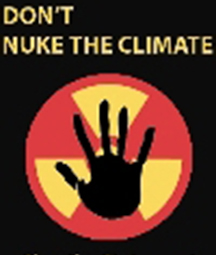 REASON # 4: NEW REACTOR DESIGNS: TOO SLOW, NO DEMANDSome otherwise knowledgeable climate scientists advocate using new, supposedly safer, reactor designs as a climate solution. These untested designs, such as the IFR (Integral Fast Reactor), PBMR (Pebble Bed Modular Reactor), thorium reactors and others, including “small modular reactors,” won’t help either. The designs—all of which have been discussed for decades—exist only on paper and it would take decades more to bring them to commercial operation. To achieve even that would require utilities to want to build them, but none do. Their costs would be even higher than current reactor designs—one reason utilities aren’t interested. Safety-wise, the designs are unproven and would require extensive and time-consuming testing before the federal NRC could license them. Waiting for such reactors to materialize would forestall much faster and cheaper climate solutions.nirsnet@nirs.orghttp://www.nirs.org http://peoplesclimate.org/nonuclearpower/